Csökkent a hosszan friss tej, a tejföl, a trappista sajt és a vaj fogyasztói áraA nyerstej termelői ára nemzeti valutában kifejezve 2023 júliusában az Európai Unióban 14 százalékkal, Új-Zélandon 27 százalékkal, az USA-ban 32 százalékkal csökkent az egy évvel korábbihoz képest.Az AKI PÁIR adatai szerint Magyarországon a nyerstej országos termelői átlagára 151,47 forint/kilogramm volt 2023 augusztusában. A fehérjetartalom stagnálása és a zsírtartalom 0,05 százalékpontos javulása, valamint az alapár 1 százalékos csökkenése mellett a nyerstej átlagára 1 százalékkal mérséklődött 2023 augusztusában a 2023. júliusihoz képest, és 17 százalékkal elmaradt az előző év azonos hónapjának átlagárától.A KSH adatai szerint a 2,8 százalék zsírtartalmú dobozos UHT- (tartós) tej fogyasztói ára (+8 százalék) nőtt, a gyümölcsös joghurt nem változott, a pasztőrözött 1,5 és 2,8 százalék zsírtartalmú ESL- (hosszan friss) tej (egyaránt –1 százalék), a 12 és a 20 százalék zsírtartalmú tejföl (egyaránt –2 százalék), a trappista tömbsajt (–4 százalék), az adagolt vaj (–6 százalék) fogyasztói ára csökkent.További információk e témában az Agrárpiaci jelentések – Tej és tejtermékek című kiadványunkban olvashatók, mely innen érhető el: 9. szám.Sajtókapcsolat:+36 1 217 1011aki@aki.gov.huEredeti tartalom: Agrárközgazdasági IntézetTovábbította: Helló Sajtó! Üzleti SajtószolgálatEz a sajtóközlemény a következő linken érhető el: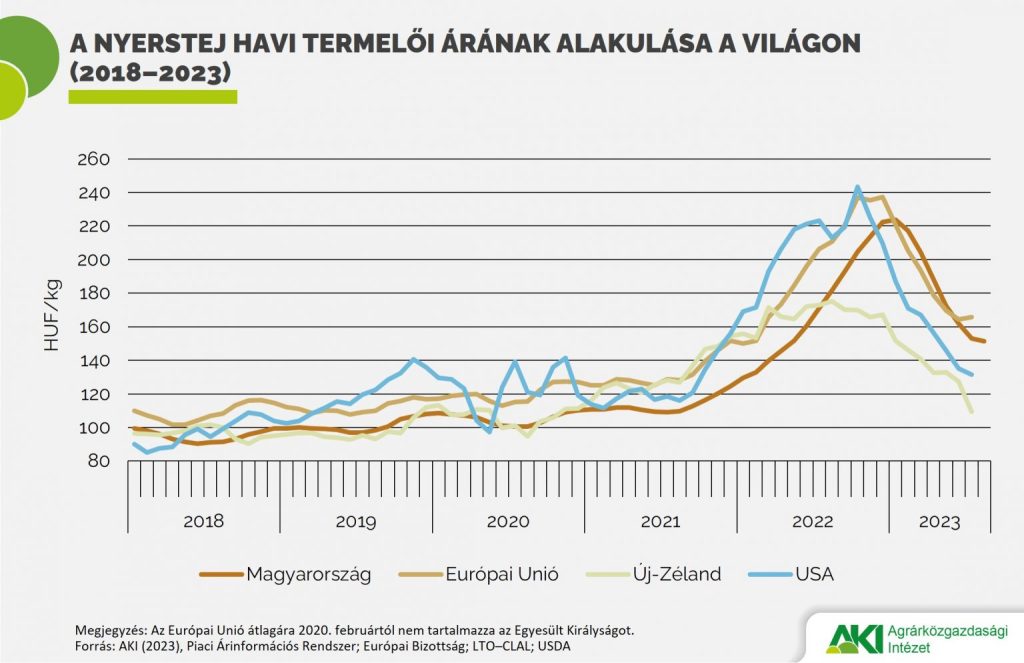 © Agrárközgazdasági Intézet